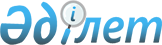 Об Аpхиве Пpезидента Республики Казахстан
					
			Утративший силу
			
			
		
					РАСПОРЯЖЕНИЕ Пpезидента Республики Казахстан от 12 апpеля 1994 г. N 1650. Утратило силу - распоряжением Президента РК от 15 июня 1999 г. N 52 ~N990052



        Утвердить Положение об Архиве Президента Республики Казахстан
(прилагается).





      Президент
Республики Казахстан

                                             УТВЕРЖДЕНО



                                      распоряжением Президента
                                         Республики Казахстан
                                     от 12 апреля 1994 г. N 1650











                                                        ПОЛОЖЕНИЕ








                          об Архиве Президента Республики Казахстан 
<*>







          Сноска. В пунктах 1, 2, 3, а также в абзацах втором,
девятом, десятом пункта 4, в абзацах втором, пятом, шестом 
пункта 5, в абзацах первом, втором пункта 6 слова "правительства"
и "Кабинета Министров" исключены - распоряжением Президента
Республики Казахстан от 30 ноября 1994 г. N 1965.  








        1. Архив Президента Республики Казахстан (далее Архив), 
образованный Указом Президента Республики Казахстан от 14 января
1994 г. N 1502 на базе Центрального государственного архива 
новейшей истории Республики Казахстан (ЦГАНИ Республики Казахстан),
является государственным органом, подчиненным и подотчетным 
Администрации Президента Республики Казахстан, выполняющим функции
центрального государственного архива.
<*>



        Сноска. В пункте 1 заменены слова - Распоряжением Президента РК
от 22 декабря 1995 г. N 2716.




        2. Архив руководствуется в своей деятельности Конституцией и
законами Республики Казахстан, Указами и распоряжениями Президента 
Республики Казахстан, указаниями Руководителя Администрации
Президента Республики Казахстан, рекомендациями по архивоведению, 
документоведению и археографии Главного управления архивами и 
документацией Республики Казахстан, настоящим Положением.
<*>



        Сноска. Пункт 2 - в редакции Распоряжения Президента РК 
от 22 декабря 1995 г. N 2716. 




        3. Архив осуществляет постоянное государственное хранение 
документов, входящих в состав Национального архивного фонда: 
текстовых, аудиовизуальных и печатных изданий о деятельности 
Президента Республики Казахстан, Администрации Президента и 
других органов и организаций, созданных при главе государства, 
а также документов, находящихся в фондах бывшего ЦГАНИ Республики 
Казахстан.
<*>



        Сноска. Пункт 3 - в редакции Распоряжения Президента РК 
от 22 декабря 1995 г. N 2716.




        4. Задачами Архива являются:




        комплектование Архива документами Президента Республики Казахстан,
Администрации Президента и других фондообразователей - источников 
комплектования, участие в управлении их документацией; 
<*>



        обеспечение сохранности и государственный учет документов
Национального архивного фонда;




        соблюдение режима секретности в работе с документами, содержащими
государственную и служебную тайну, и их хранение;




        проведение научной экспертизы ценности документов и отбор их на
государственное хранение, оптимизация информативности архивных фондов;




        создание страхового фонда микрофотокопий и компьютерных дискет 
особо ценных документов на пленочных и бумажных носителях;




        разработка и развитие научно-справочного аппарата к архивным 
фондам;




        выполнение тематических и социально-правовых запросов;




        создание автоматизированной поисковой системы для выполнения 
справочно-информационной работы по указаниям Президента Республики
Казахстан, Руководителя Администрации Президента и Общего отдела 
Аппарата;
<*>



        информационно-аналитическая работа с документами Архива по 
заданиям Президента Республики Казахстан, Руководителя Администрации
Президента и Общего отдела Администрации; 
<*>



        организация всестороннего использования и научная публикация
архивных документов, подготовка справочно-информационных изданий;
<*>



        оказание методической помощи государственным архивам республики
в работе с документами своего профиля;




        оказание научно-методической и практической помощи архивам и 
службам документации аппаратов акимов областей;
<*>



        ведение научно-исследовательской и методической работы в области
архивоведения, документоведения, археографии, вспомогательных 
исторических дисциплин по тематике, утвержденной Главным управлением
архивами и документацией Республики Казахстан;




        участие совместно с научными учреждениями в проведении 
исследований и научно-теоретических конференций по проблемам новейшей 
истории Казахстана, а также в разработке вопросов современной 
политологии.




        Сноска. В пункт 4 внесены изменения - Распоряжением Президента 
РК от 22 декабря 1995 г. N 2716.




        5. Архив имеет право:




        самостоятельно разрабатывать и утверждать планы работы Архива с 
учетом указаний руководства Администрации Президента Республики 
Казахстан и действующих целевых комплексных программ Главного 
управления архивами и документацией Республики Казахстан по 
основным направлениям развития архивного дела;
<*>



        осуществлять в установленном порядке научное и деловое 
сотрудничество с архивными, научными и другими учреждениями, 
организациями и предприятиями, обмениваться информацией с 
однопрофильными архивами Президентов других государств;




        привлекать на договорной основе для консультаций по вопросам 
формирования фондов, проведения экспертиз, составления аналитических
справочных и других документов ученых и специалистов;




        получать от соответствующих структурных подразделений 
Администрации Президента Республики Казахстан и иных организаций 
необходимые архивные документы, а также справочные, аналитические 
и статистические материалы;
<*>



        запрашивать из государственных, ведомственных архивов справки и 
копии документов, необходимых Президенту Республики Казахстан и 
Администрации Президента;
<*>



        в необходимых случаях приобретать за плату архивные фонды,
коллекции, а также отдельные документы, профильные Архиву, у граждан
и юридических лиц;
<*>



        заключать договоры с юридическими и физическими лицами на 
выполнение работ по выявлению документов для целевого использования, 
оказывать платные услуги, используя цены и тарифы, предусмотренные 
утвержденными в установленном порядке прейскурантами, а при 
отсутствии таковых - договорные цены.
<*>



        Сноска. В пункт 5 внесены изменения - Распоряжением Президента 
РК от 22 декабря 1995 г. N 2716.




        6. Организационную структуру и штатную численность Архива 
утверждает Руководитель Администрации Президента Республики Казахстан.




        Архив возглавляет директор, назначаемый Президентом Республики 
Казахстан. Другие руководящие работники назначаются директором Архива 
по согласованию с Общим отделом Администрации Президента Республики 
Казахстан. 
<*>



        Директор Архива:




        руководит деятельностью Архива, несет персональную ответственность 
за выполнение возложенных на Архив задач, состояние дисциплины, 
обеспечение режимов хранения использования документов и секретности;




        издает приказы в пределах своей компетенции, определяет порядок 
работы структурных подразделений Архива, осуществляет прием и
увольнение работников, вносит изменения в штатное расписание Архива
по переименованию должностей в пределах штатной численности и фонда
оплаты труда, распоряжается имуществом Архива;




        представляет Архив и выступает от его имени в различных 
организациях;




        вносит Руководителю Администрации Президента Республики 
Казахстан предложения по совершенствованию деятельности Архива.
<*>



        Сноска. В пункт 6 внесены изменения, дополнен новым абзацем -
распоряжением Президента РК от 22 декабря 1995 г. N 2716. 




        7. В Архиве функцианируют научный совет, научно-методическая и
экспертно-проверочная комиссии, экспертная комиссия по рассекречиванию 
документов. Составы комиссий утверждаются директором Архива.




        8. Архив является юридическим лицом, состоит на прямом бюджетном
финансировании, имеет расчетный, специальный и валютный счета в банке, 
печать с изображением Государственного герба Республики Казахстан
со своим наименованием на казахском и русском языках, печати для приема
секретных пакетов и заверения копий архивных документов.








					© 2012. РГП на ПХВ «Институт законодательства и правовой информации Республики Казахстан» Министерства юстиции Республики Казахстан
				